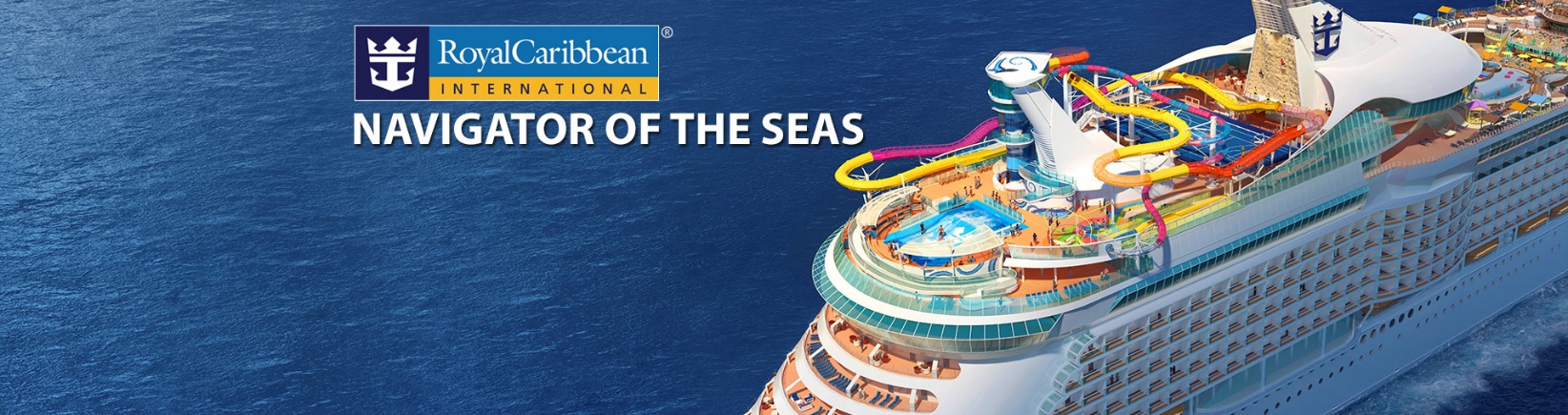 VACACIONES EN BAHAMASBARCO: NAVIGATOR OF THE SEAS desde MIAMI.03 Noches – SALIDA: 31 JULIO 2020PAQUETE INCLUYE:Alojamientos a bordo del crucero.Transporte marítimo.La mayoría de las comidas, algunas bebidasLa mayoría del entretenimiento a bordo.NO INCLUYE:Traslados Aeropuerto / Hotel – Puerto – Aeropuerto / Hotel en destino.Hospedaje antes o después del crucero.Artículos o servicios personales como excursiones en tierra, tarifas de restaurante de especialidades, algunas bebidas, fotografías, tarifas por servicios o propinas, servicios médicos, etc.Seguro o Tarjeta de Asistencia a Viajero.PRECIOS POR PERSONA EN USD ($)FECHA COTIZADA PARA VIAJAR: 31 JULIO 2020IMPORTANTE:* TARIFAS COTIZADAS PARA SALIDA DEL 31 JULIO 2020. Otras fechas y acomodaciones, recotizar.* TARIFAS POR PERSONA POR CABINA EN ACOMODACION DOBLE.** Plazas limitadas *** Tarifas sujetas a CAMBIOS sin previo aviso según disponibilidad al momento de la reserva. * NO incluye servicios no especificados en el paquete.* Reservas sujetas a disponibilidad previa reserva en firme.* CONSULTE DEMÁS CONDICIONES GENERALES.ITINERARIO DE SALIDAITINERARIO DE SALIDAITINERARIO DE SALIDAITINERARIO DE SALIDAITINERARIO DE SALIDAFECHAPUERTOS DE ESCALAHORA DE LLEGADAHORA DE SALIDAACTIVIDADFri 31Jul2020Miami, Florida-4:30 p. m.EmbarqueSat 01Aug2020Perfect Day At Cococay, Bahamas7:00 a. m.5:00 p. m.En puertoSun 02Aug2020Nassau, Las Bahamas7:00 a. m.5:00 p. m.En puertoMon 03Aug2020Miami, Florida6:00 a. m.-SalidaTIPO DE CABINACATEGORÍA: 6V - INTERIORCATEGORÍA: 6V - INTERIORCATEGORÍA: 6V - INTERIOR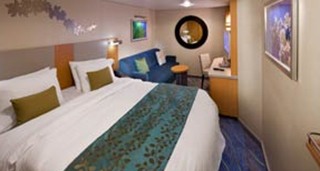 DETALLETARIFAS POR PERSONATARIFAS POR PERSONACRUCERO$828GASTOS ADMINISTRATIVOS(Impuestos, tasas y gastos portuarios)$260PROPINAS$58POR PERSONA$1,146TOTAL DE VIAJE A PAGAR$2,292Características del camarote: 6V - Interior cuenta con dos camas individuales que se convierten en Royal King, baño privado y sala de estar. Camarote: 149 pies cuadradosCaracterísticas del camarote: 6V - Interior cuenta con dos camas individuales que se convierten en Royal King, baño privado y sala de estar. Camarote: 149 pies cuadradosCaracterísticas del camarote: 6V - Interior cuenta con dos camas individuales que se convierten en Royal King, baño privado y sala de estar. Camarote: 149 pies cuadradosCaracterísticas del camarote: 6V - Interior cuenta con dos camas individuales que se convierten en Royal King, baño privado y sala de estar. Camarote: 149 pies cuadradosTIPO DE CABINACATEGORÍA: 8N - OCEAN VIEWCATEGORÍA: 8N - OCEAN VIEWCATEGORÍA: 8N - OCEAN VIEW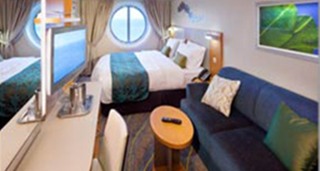 DETALLETARIFAS POR PERSONATARIFAS POR PERSONACRUCERO$1,007GASTOS ADMINISTRATIVOS(Impuestos, tasas y gastos portuarios)$267PROPINAS$58POR PERSONA$1,332TOTAL DE VIAJE A PAGAR$2,664Características del camarote: 8N - Vista al mar cuenta con dos camas individuales que se convierten en Royal King, baño privado y sala de estar. Camarote: 179 pies cuadradosCaracterísticas del camarote: 8N - Vista al mar cuenta con dos camas individuales que se convierten en Royal King, baño privado y sala de estar. Camarote: 179 pies cuadradosCaracterísticas del camarote: 8N - Vista al mar cuenta con dos camas individuales que se convierten en Royal King, baño privado y sala de estar. Camarote: 179 pies cuadradosCaracterísticas del camarote: 8N - Vista al mar cuenta con dos camas individuales que se convierten en Royal King, baño privado y sala de estar. Camarote: 179 pies cuadrados